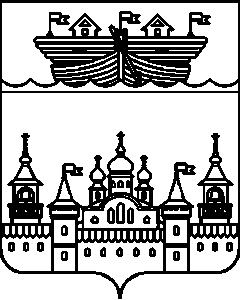 АДМИНИСТРАЦИЯ  КАПУСТИХИНСКОГО СЕЛЬСОВЕТА ВОСКРЕСЕНСКОГО МУНИЦИПАЛЬНОГО РАЙОНА НИЖЕГОРОДСКОЙ ОБЛАСТИПОСТАНОВЛЕНИЕ26  января  2018 года									№ 4Об утверждении сведений о численности муниципальных служащих  администрации Капустихинского сельсовета, работников  муниципальных учреждений  Капустихинского сельсовета и фактических затрат на их денежное содержание за 2017 год	В соответствии с частью 6 статьи 52 Федерального закона от 06 октября 2003 года №131-ФЗ «Об общих принципах местного самоуправления в Российской Федерации», с Уставом Капустихинского сельсовета  администрация Капустихинского сельсовета Воскресенского муниципального района Нижегородской области постановляет:1.Утвердить  сведения о численности муниципальных служащих  администрации Капустихинского сельсовета, работников  муниципальных учреждений  Капустихинского сельсовета и фактических затрат на их денежное содержание за 2017 год2.Настоящее постановление направить в сельский Совет Капустихинского сельсовета для сведения.3.Опубликовать  настоящее постановление на официальном сайте администрации района.4.Контроль за исполнением постановления возложить на специалиста  Гречух Н.В.Глава администрацииКапустихинского сельсовета						Л.И. АфоньшинаКатегория работниковЧисленность работников, чел.Расходы бюджетаКапустихинского сельсовета на денежное содержание работников за 9 месяцев 2017 годатыс. руб.Муниципальные служащие3767,3Работники  муниципальных учреждений121575,2